CONTRACTOR'S DETAILED MBE/WBE UTILIZATION PLANPROJECTED MBE/WBE CONTRACT SUMMARYMINORITY BUSINESS ENTERPRISE	WOMEN BUSINESS ENTERPRISETOTAL DOLLAR VALUE OF THE PRIME CONTRACT:	$	TOTAL DOLLAR VALUE OF THE PRIME CONTRACT:	$CONTRACT MBE PERCENTAGE GOAL:		%	CONTRACT WBE PERCENTAGE GOAL:		% MBE PERCENTAGE/AMOUNT APPLIED TO THE CONTRACT:	$33,000		WBE PERCENTAGE/AMOUNT APPLIED TO THE CONTRACT:           $ TOTAL MBE DOLLAR AMOUNT PROJECTED:	$33,000	TOTAL WBE DOLLAR AMOUNT PROJECTED:	$  MBE DOLLAR AMOUNT UNABLE TO MEET:	$	WBE DOLLAR AMOUNT UNABLE TO MEET:	$Contractor Utilization Plan ChecklistUtilization Plan: Please be specific and provide detail of the work being performed by M/WBEs Letters of Intent: Signed form must be submitted for each M/WBE scheduled to participate.DEI/MWBE USE ONLY	Plan Approved: X		Plan Disapproved:  	By:  Annemarie SheppardCONTRACTOR'S DETAILED MBE/WBE UTILIZATION PLAN (cont'd)SECTION I-MBE PARTICIPATIONMINORITY AND WOMEN'S BUSINESS ENTERPRISE LETTER OF INTENTPROJECT: TO:Door of Hope Tree Clemonds(Name of Bidder)The undersigned intends to perform work in connection with the above project as (Check one choice on each side):X	Minority	WomanThe undersigned M/WBE is prepared to perform the following described work in connection with the above project:Resume writing, Cover Letter writing, Interview Preparation, Elevator Pitch and Networking Strategiesat the following price:$33,000You have projected the following commencement date for such work, and the undersigned is projecting completion of such work as follows:Projected Start Date: Completion Date:January 01, 2023December 31, 2026With respect to the proposed subcontract described above, 0% of the dollar value of such subcontract will be sublet and/or awarded to non-M/WBE contractors or non-M/WBE suppliers. The undersigned will enter into a formal agreement for the above work with you conditioned upon your execution of a contract with the County of Monroe.07/26/2022	Annemarie Sheppard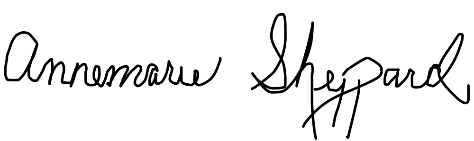 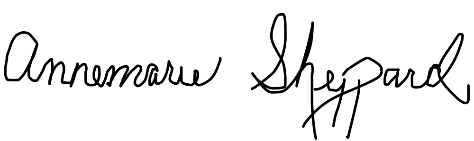 DateM/WBE Requirements	M/WBE-10CONTRACTORCONTRACTORCONTRACTORCONTRACTCONTRACTNAME:AVS ConsultingPROJECT NAME:Door of HopeADDRESS:112 Penhurst St.CONTRACT DESCRIPTION:CONTRACT DESCRIPTION:Rochester, NY 14619Resume writing, Cover Letter writing,Interview Preparation, Elevator Pitch, and Networking Strategies. Each two hour workshop costs $4,000 and individual sessions will cost $200.00 per personResume writing, Cover Letter writing,Interview Preparation, Elevator Pitch, and Networking Strategies. Each two hour workshop costs $4,000 and individual sessions will cost $200.00 per personResume writing, Cover Letter writing,Interview Preparation, Elevator Pitch, and Networking Strategies. Each two hour workshop costs $4,000 and individual sessions will cost $200.00 per personResume writing, Cover Letter writing,Interview Preparation, Elevator Pitch, and Networking Strategies. Each two hour workshop costs $4,000 and individual sessions will cost $200.00 per personCONTACT PERSON:Annemarie SheppardResume writing, Cover Letter writing,Interview Preparation, Elevator Pitch, and Networking Strategies. Each two hour workshop costs $4,000 and individual sessions will cost $200.00 per personResume writing, Cover Letter writing,Interview Preparation, Elevator Pitch, and Networking Strategies. Each two hour workshop costs $4,000 and individual sessions will cost $200.00 per personPHONE:585-678-8877Resume writing, Cover Letter writing,Interview Preparation, Elevator Pitch, and Networking Strategies. Each two hour workshop costs $4,000 and individual sessions will cost $200.00 per personResume writing, Cover Letter writing,Interview Preparation, Elevator Pitch, and Networking Strategies. Each two hour workshop costs $4,000 and individual sessions will cost $200.00 per personMBE FIRMMBE FIRMDESCRIPTION OF WORKCONTRACT INFORMATIONCONTRACT INFORMATIONNAME:AVS Consulting Strategies The vast majority of funding is for in-house case management and direct client assistance. Whenever we can contract for support services we will search and try to contract with qualified m/wbe’s. CONTRACT AMOUNT:$33,000ADDRESS:112 Penhurst St. The vast majority of funding is for in-house case management and direct client assistance. Whenever we can contract for support services we will search and try to contract with qualified m/wbe’s. DATE OF CONTRACT:07/26/2022Rochester, NY 14619 The vast majority of funding is for in-house case management and direct client assistance. Whenever we can contract for support services we will search and try to contract with qualified m/wbe’s. SCHEDULE START DATE:01/01/2023 The vast majority of funding is for in-house case management and direct client assistance. Whenever we can contract for support services we will search and try to contract with qualified m/wbe’s. PAYMENT SCHEDULE:as services receivedCONTACT PERSON:Annemarie Sheppard The vast majority of funding is for in-house case management and direct client assistance. Whenever we can contract for support services we will search and try to contract with qualified m/wbe’s. COMPLETION DATE:12/31/2026PHONE:585-678-8877 The vast majority of funding is for in-house case management and direct client assistance. Whenever we can contract for support services we will search and try to contract with qualified m/wbe’s.  The vast majority of funding is for in-house case management and direct client assistance. Whenever we can contract for support services we will search and try to contract with qualified m/wbe’s. NAME:CONTRACT AMOUNT:ADDRESS:DATE OF CONTRACT:SCHEDULE START DATE:PAYMENT SCHEDULE:CONTACT PERSON:COMPLETION DATE:PHONE:NAME:CONTRACT AMOUNT:ADDRESS:DATE OF CONTRACT:SCHEDULE START DATE:PAYMENT SCHEDULE:CONTACT PERSON:COMPLETION DATE:PHONE: